INTERVALOS, DESIGUALDADES Y VALOR ABSOLUTOINTERVALOSLos Intervalos son una herramienta matemática que se utiliza para delimitar un conjunto determinado de números reales.Por ejemplo el intervalo [-5,3] describe el conjunto de números reales que se encuentran entre -5 y 3.{-5,… -4,99… ,…, -4,9 ,………, 2,9… , 2,99… , 3}TIPOS DE INTERVALOS1. Intervalo abierto: este tipo de intervalo como es abierto por ambos lados no se incluye “a” y “b” en el conjunto de números que delimita.   Notación de intervalo  Notación de conjuntoGráfica del intervalo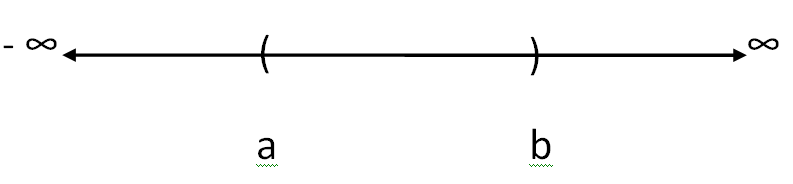 Ejemplo:    Notación de intervalo  Notación de conjunto. En este caso, el conjunto que se delimita no incluye los números  -3 y 7 porque se trata de un intervalo abierto por ambos ladosGráfica del intervalo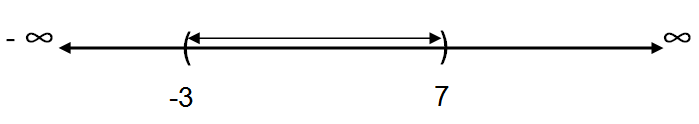 2. Intervalo Cerrado: este tipo de intervalo como es cerrado por ambos lados  incluye “a” y “b” en el conjunto de números que delimita.    Notación de intervalo  Notación de conjuntoGráfica del intervalo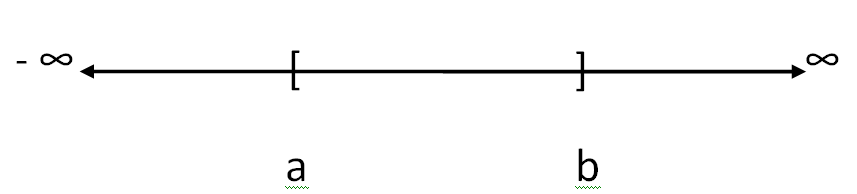 Ejemplo:    Notación de intervalo  Notación de conjunto. En este caso, el conjunto que se delimita incluye los números  -4 y 8 porque se trata de un intervalo cerrado por ambos ladosGráfica del intervalo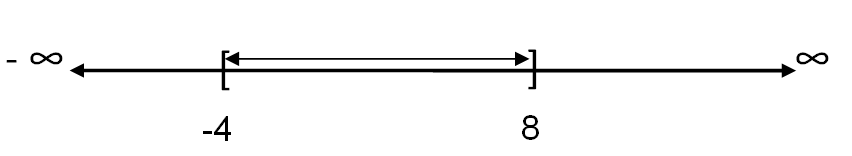 3. Intervalo Abierto por la derecha: este tipo de intervalo como es cerrado por el lado izquierdo incluye “a” y como es abierto por el lado derecho no incluye “b” en el conjunto que delimita.   Notación de intervalo  Notación de conjuntoGráfica del intervalo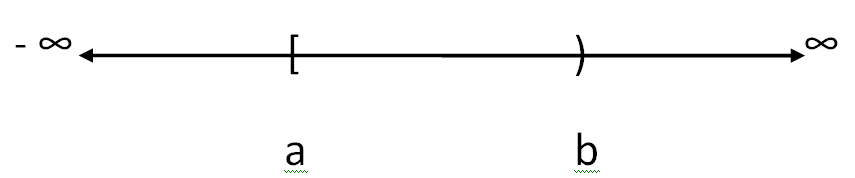 Ejemplo   Notación de intervalo  Notación de conjunto. En este caso, el conjunto que se delimita incluye  el  número  3 por ser cerrado por la izquierda pero no incluye el número 6 por ser abierto por la derecha. Gráfica del intervalo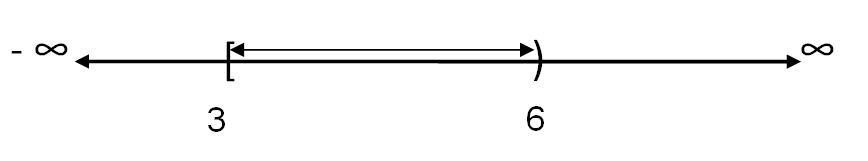 4. Intervalo abierto por la izquierda: este tipo de intervalo como es abierto por el lado izquierdo no incluye “a” y como es cerrado por el lado derecho  incluye “b” en el conjunto que delimita.   Notación de intervalo  Notación de conjuntoGráfica del intervalo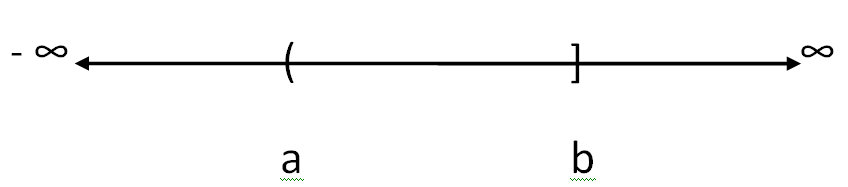 Ejemplo   Notación de intervalo  Notación de conjuntoEn este caso, el conjunto que se delimita no incluye  el  número  -1 por ser abierto por la izquierda pero incluye el número 12 por ser cerrado por la derecha. Gráfica del intervalo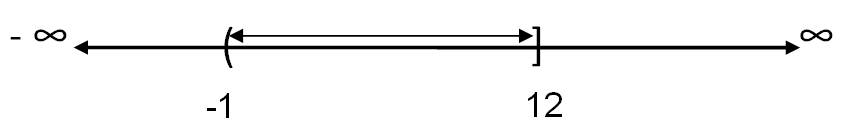 5. Intervalo cerrado por la izquierda hacia +∞ : este tipo de intervalo como es cerrado por el lado izquierdo incluye “a” y es abierto por el lado derecho hacia infinito positivo.   Notación de intervalo  Notación de conjuntoGráfica del intervalo	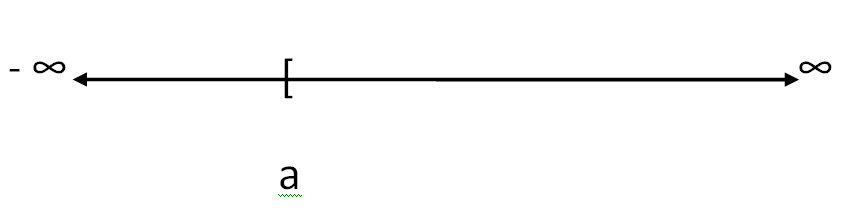 Ejemplo   Notación de intervalo  Notación de conjuntoEn este caso, el conjunto que se delimita  incluye  el  número  -5 por ser cerrado por la izquierda hasta infinito positivo. Gráfica del intervalo	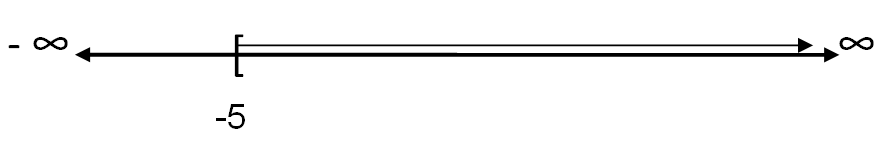 6. Intervalo abierto por la izquierda hacia +∞ : este tipo de intervalo como es abierto por el lado izquierdo no incluye “a” y es abierto por el lado derecho hacia infinito positivo.   Notación de intervalo  Notación de conjuntoGráfica del intervalo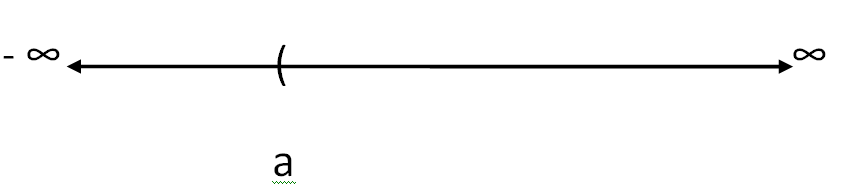 Ejemplo    Notación de intervalo  Notación de conjuntoEn este caso, el conjunto que se delimita no incluye  el  número  9 por ser abierto por la izquierda hasta infinito positivo. Gráfica del intervalo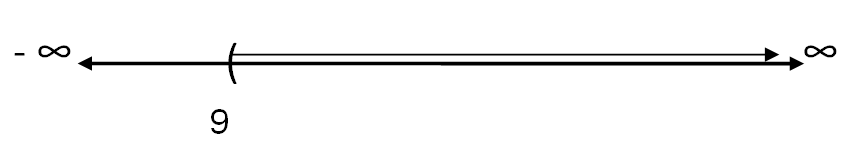 7. Intervalo cerrado por la derecha hacia -∞ : este tipo de intervalo es abierto por el lado izquierdo hacia infinito negativo  y como es cerrado por el lado derecho incluye “b”.   Notación de intervalo  Notación de conjuntoGráfica del intervalo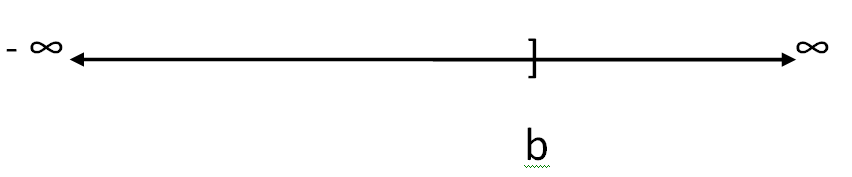 Ejemplo    Notación de intervalo  Notación de conjuntoEn este caso, el conjunto que se delimita  incluye  el  número -2 por ser cerrado  por la derecha hasta infinito negativo. Gráfica del intervalo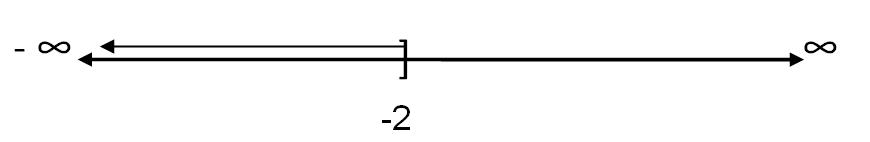 8. Intervalo abierto por la derecha hacia -∞ : este tipo de intervalo es abierto por el lado izquierdo hacia infinito negativo  y como es abieto por el lado derecho no incluye “b”.   Notación de intervalo  Notación de conjuntoGráfica del intervalo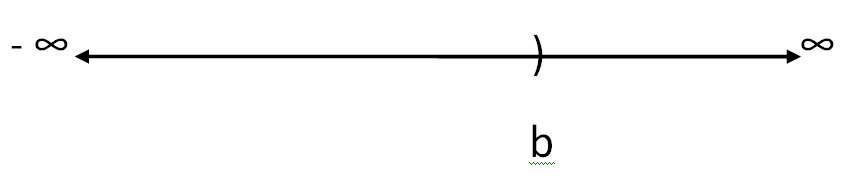 Ejemplo   Notación de intervalo  Notación de conjuntoEn este caso, el conjunto que se delimita no incluye  el  número 20 por ser abierto  por la derecha hasta infinito negativo. Gráfica del intervalo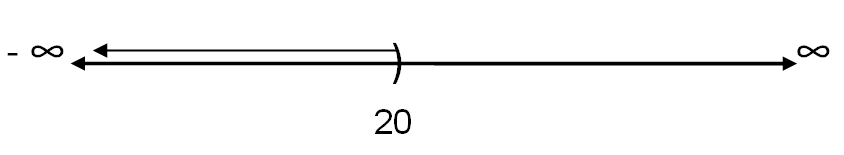 DESIGUALDADESUna desigualdad es una expresión matemática que contiene un signo de desigualdad. Los signos de desigualdad son:   no es igual 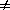 <   menor que >   mayor que 
  menor o igual que
  mayor o igual que
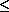 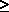 Ejemplos de desigualdades:a)         b)     c)       d)        e)  Una desigualdad que tiene variable se llama inecuación. inecuacionesUna inecuación es una desigualdad en la que hay una o más cantidades desconocidas (incógnitas) y que sólo se verifica (o demuestra) para determinados valores de las incógnitas. Las inecuaciones también se conocen como desigualdades de condición.Ejemplos de inecuacionesa)       b)           c) d) Para resolver una inecuación deben encontrarse los valores de las incógnitas que satisfagan la inecuación. Ejemplo 1: hallar el intervalo solución de la inecuación      Organizar términos, variables en la izquierda y números a la derecha          Intervalo solución en forma de conjuntoPor lo tanto el intervalo solución es 	Ejemplo 2: hallar el intervalo solución de la inecuación        Organizar términos, variables en la izquierda y números a la  derecha.                Reducción de términos semejantes en ambos lados y despejar x, como el 3 está multiplicando pasa a dividir.                    Intervalo solución en forma de conjuntoPor lo tanto el intervalo solución es Ejemplo 3: Caso especial variable con signo negativo. Hallar el intervalo solución de  .         Organizar términos, variables en la izquierda y números a la  derecha.                       Reducción de términos semejantes en ambos lados        Como el término de la variable es negativo -13x multiplicamos en ambos lados por (-1) y le damos la vuelta a la desigualdad  ≥.                    Despejar x, como el 13 está multiplicando pasa a dividir                        Intervalo solución en forma de conjunto Por lo tanto el intervalo solución es Ejemplo 4: Caso especial variable con signo negativo. Hallar el intervalo solución de      Organizar términos, variables en la izquierda y números a la  derecha.     Reducción de términos semejantes en ambos lados  Despejar x, como el 7 está dividiendo pasa a multiplicar     Como el dos está multiplicando pasa a dividir           Como el término de la variable es negativo -x multiplicamos en ambos lados por (-1) y le damos la vuelta a la desigualdad  ≤.         Intervalo solución en forma de conjuntoPor lo tanto el intervalo solución es Ejemplo 5: hallar el intervalo solución de     Organizar términos, variables en la izquierda y números a la  derecha.      Operaciones con fracciones en ambos lados de la inecuación       Reducción de términos semejantes en ambos lados       Simplificando la fracción       Despejar x, como el 6 está dividiendo pasa a multiplicar      Como el 4 está dividiendo pasa a multiplicar                   Como el 20 está multiplicando pasa a dividir 	Simplificando la fracción                        Intervalo solución en forma de conjuntoPor lo tanto el intervalo solución es VALOR ABSOLUTODefinición: Si ”a” es un número real, el valor absoluto de “a” que se expresa como  se define como:PROPIEDADESA continuación se describen algunas propiedades de valor absoluto que se utilizan para resolver ecuaciones e inecuaciones de las formas:Ecuaciones de la forma   Inecuaciones de la forma 1. Propiedad  Ejemplo 1:  7 Ejemplo 2:  Ejemplo 3: Esta propiedad la utilizamos para resolver ecuaciones de la forma   siendo .Ejemplo 1: hallar los valores de x si Aplicando la primera propiedad planteamos que  . Esto significa que:     o     Resolviendo la primera ecuación con +5Resolviendo la segunda ecuación con -5Por lo tanto la solución es:     o    Ejemplo 2: hallar los valores de x si Aplicando la primera propiedad planteamos que  . Esto significa que:     o     Resolviendo la primera ecuación con +4Resolviendo la segunda ecuación con -4Por lo tanto la solución es      o    2. Propiedad     sí y solo sí  Como   , entonces Ejemplo1: resolver la inecuación              Aplicando: como   , entonces .En este caso, como   , entonces        Despejar x, el -3 pasa a sumar a ambos lados  aplicando                         Intervalo solución en forma de conjuntoPor lo tanto el intervalo solución es: Ejemplo 2: resolver la inecuación             Aplicando: como   , entonces .En este caso, como   , entonces        Despejar x, el +7 pasa a restar a ambos lados  aplicando                    Despejar x, el 2 pasa a dividir a ambos lados                       Simplificar fracciones en ambos lados cuando sea posible                     Intervalo solución en forma de conjuntoPor lo tanto el intervalo solución es: 3. Propiedad     sí y solo sí  Ejemplo 1: resolver la inecuación Aplicando  se obtiene:Solución de primera inecuación               Despejar x, pasamos el 3 a dividir                  Primera soluciónSolución de la segunda  inecuación               Despejar x, pasamos el 3 a dividir               Segunda soluciónPor lo tanto la solución completa es: Ejemplo 2: resolver la inecuación Aplicando  se obtiene:Solución de primera inecuación               Despejar x, pasamos el 2 a dividir                Primera soluciónSolución de la segunda  inecuación               Despejar x, pasamos el 2 a dividir                Segunda soluciónPor lo tanto la solución completa es: 